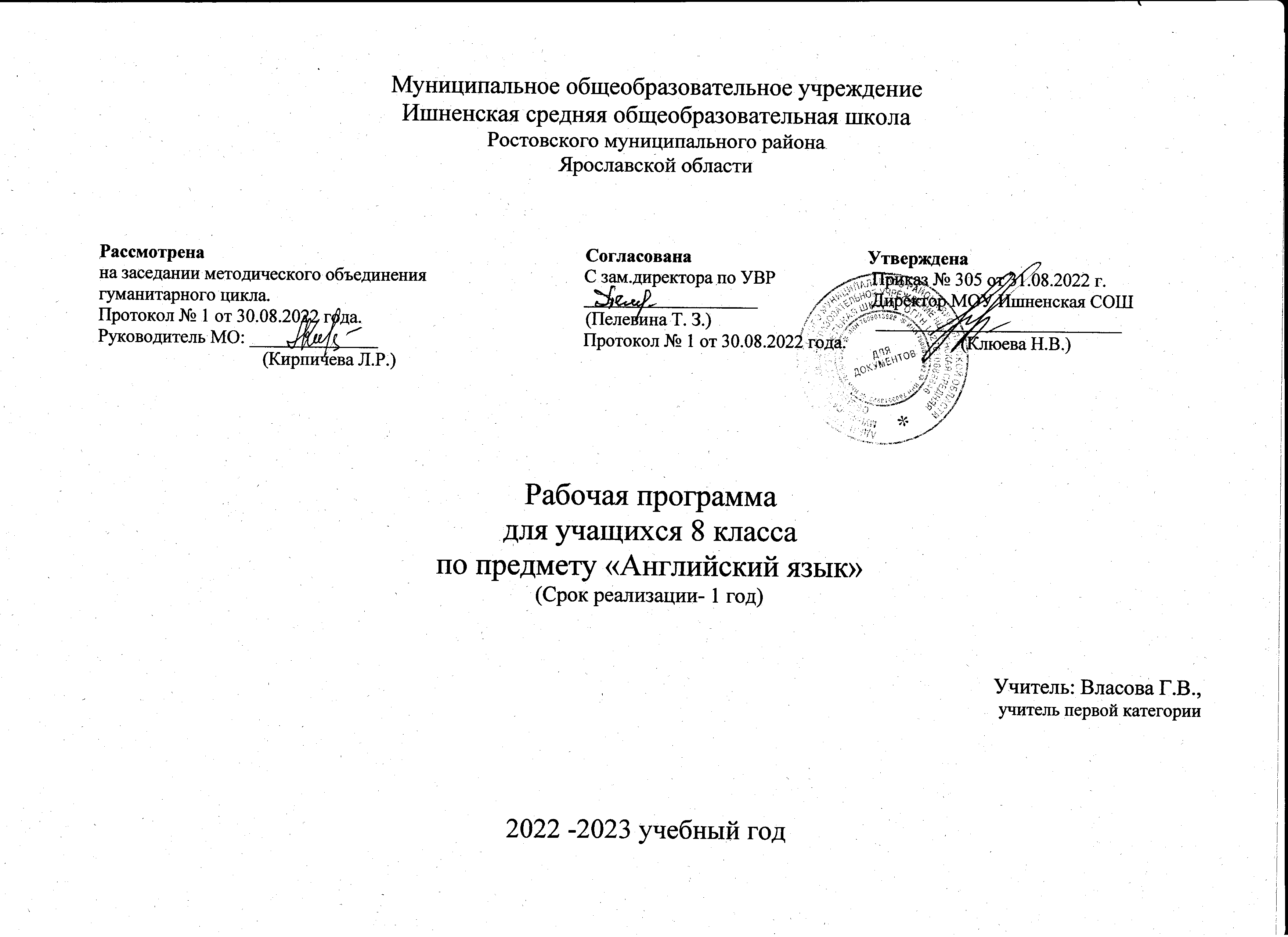 ПОЯСНИТЕЛЬНАЯ ЗАПИСКАРабочая программа по английскому языку составлена на основании следующих нормативно-правовых документов:Федеральный государственный образовательный стандарт основного общего образования (утв. приказом Министерства образования и науки РФ от 17 декабря 2010 г. N 1897) с изменениями и дополнениями от: 29 декабря 2014 г., 31 декабря 2015 г., 11 декабря 2020 г.ООП ООО МОУ Ишненская СОШ (утв. приказом директора № 15а д/о от 15.01.21 г.)Учебный план МОУ Ишненская СОШ (утв. приказом директора № 307 о/д от 31.08.2022г.);Календарный учебный график МОУ Ишненская СОШ (утв. приказом директора № 308 о/д от 31.08.2022г.);Положение о рабочей программе по ФГОС СОО (утв. приказом директора № 243 о/д от 27.08.2021г.);Методическое письмо ГОАУ ИРО о преподавании учебных предметов «Иностранный язык» в образовательных организациях Ярославской области в 2022/2023 уч. г.«Об утверждении санитарных правил СП 2.4.3648-20 «Санитарно-эпидемиологические требования к организациям воспитания и обучения, отдыха и оздоровления детей и молодежи»/Постановление Главного государственного санитарного врача Российской Федерации от 28.09.2020 г. № 28 (зарегистрирован 18.12.2020 № 61573)Описание учебно-методического и материально-технического обеспечения образовательного процессаУчебник - О.В.Афанасьева, И.В.Михеева“English” Student’s Book 8 класс для общеобразовательных учреждений и школ с углублённым изучением английского языка (Рекомендовано Министерством образования Российской Федерации) – Москва, Просвещение,2020 г.Рабочая тетрадь “Workbook” О.В.Афанасьева, И.В.Михеева - Москва, Просвещение,2020 г.Книга для чтения “Reader” О.В.Афанасьева, И.В.Михеева - Москва, Просвещение,2017 г.Аудиоприложение– CDMP3 О.В.Афанасьева, И.В.Михеева - Москва, Просвещение,2017 г.Книга для учителя “Teacher’sbook”(методическое руководство для учителя)- Москва, Просвещение,2017 г.Электронное приложение ABBY Lingvo с аудиокурсом на CD.www.prosv.ru/umk/vereshchaginahttps://www.yaklass.ru/p/english-language https://interneturok.ru/lesson/5-6-klassy https://uchi.ru/https://resh.edu.ruhttps://resh.edu.ru/subject/11/https://edu.skyeng.ru/https://edu.skysmart.ru/homework/new?subject=0https://ru.forvo.com/languages-pronunciations/en/https://www.languageguide.orghttps://www.youtube.com/channel/UCvgLaFuTGGRXl0eyvBRCifAhttps://learningapps.orghttps://fipi.ruИностранный язык как учебный предмет характеризуется:Межпредметностью (содержанием речи на иностранном языке могут быть сведения из разных областей знания, например, литературы, искусства, истории, географии, математики)Многоуровнистью (с одной стороны, необходимо овладение различными языковыми средствами, соотносящимися с аспектами языка: лексическим, грамматическим, фонетическим, с другой стороны – умениями в четырех видах деятельности);многофункциональностью (может выступать как цель обучения и как средство приобретения сведений в самых различных областях знания).Задачи:использование специфики предмета для формирования у учащихся целостного представления о мире, а также о способах деятельности по получению необходимых знаний о нём;приобретение у учащихся опыта разнообразной деятельности в различных формах межличностного взаимодействия, направленного на познание и самопознание;подготовка учащихся к осознанному выбору индивидуальной образовательной траектории, осознанному выбору профессии.Цели:развитие у школьников коммуникативной компетенции в совокупности её составляющих: речевой, языковой, социокультурной, компенсаторной, учебно-познавательной;воспитание качеств гражданина и патриота, развитие национального самосознания, стремление к взаимопониманию между людьми разных сообществ, толерантного    отношения к проявлениям иной культуры;развитие понимания важности изучения иностранного языка в современном мире потребности пользоваться им как средством общения, познания, самореализации и социальной адаптации.Речевая компетенция предполагает развитие коммуникативных умений в 4-х основных видах речевой деятельности: говорении, аудировании, чтении, письме.Языковая компетенция связана с овладением новыми языковыми средствами общения (фонетическими, лексическими, грамматическими, орфографическими) в соответствии с тематикой, проблематикой и ситуациями общения, отобранными для основной школы, а также с расширением базовых знаний о системе изучаемого языка, разных способах выражения мысли на родном и английском языках.Социокультурная компетенция предполагает приобщение учащихся к культуре, традициям и реалиям стран изучаемого языка в рамках тем, сфер и ситуаций общения, отвечающих опыту, интересам, психологическим особенностям учащихся основной школы в 8 классе; формирование умения представлять свою родную страну, её культуру в условиях иноязычного межкультурного общения.Компенсаторная компетенция связана с развитием умений выходить из положения в условиях дефицита языковых и речевых средств при получении и передаче информации.Учебно-познавательная компетенция предполагает дальнейшее развитие общих и специальных учебных умений, ознакомление учащихся с рациональными способами и приёмами самостоятельного изучения языков и культур, в том числе с использованием новых информационных технологий.Развитие и воспитание связано с пониманием важности изучения иностранного языка в современном мире и потребности пользоваться им как средством общения, познания, самореализации и социальной адаптации; воспитание чувства гражданина, патриота; развитие национального самосознания, стремления к взаимопониманию между людьми разных сообществ, толерантного отношения к проявлению других культур.Монологическая речь.Предполагает умение:Кратко высказываться о фактах, событиях, используя такие типы речи, как описание, повествование, сообщение, эмоциональные и оценочные суждения;Передавать содержание \ основную мысль прочитанного с опорой на текст;Делать сообщение в связи с прочитанным \ прослушанным текстом.Аудирование.Владение умениями аудирования предполагает понимание несложного текстов с разной глубиной проникновения в их содержание (с пониманием основного содержания текста, с выборочным и полным пониманием текста) в зависимости от коммуникативной задачи и функционального типа текста.Содержание текстов должно соответствовать возрастным особенностям и интересам учащихся, иметь образовательную ценность. Время звучания текстов – до 3 минут.Выделить основную мысль в воспринимаемом тексте;Выбирать главное и опускать второстепенные факты;Игнорировать незнакомый языковой материал, не мешающий выполнению речевой задачи; понимать необходимую информацию в сообщениях прагматического характера с опорой на языковую догадку или контекст.Чтение.Умение понимать аутентичные тексты с различной глубиной и точностью проникновения в их содержание. Содержание должно соответствовать возрастным особенностям и интересам учащихся, иметь образовательную и воспитательную ценность, воздействовать на эмоциональную сферу школьника.Чтение с пониманием основного содержания осуществляется на аутентичных текстах, отражающих особенности культуры стран изучаемого языка с учётом культурной вариативности и предполагает умения: Определять тему и прогнозировать содержание текста по заголовку и другим вербальным и невербальным опорам;Выделять основную мысль;Отделять главные факты от второстепенных.Чтение с полным пониманием содержания осуществляется на адаптированных текстах разных жанров и предполагает умения:Полного и точного понимания содержания текста на основе его информативной переработки (использования языковой и смысловой догадки, выборочного перевода, использования страноведческих комментариев и т.д.);Устанавливать логическую последовательность основных фатов \ событий в тексте; явные следственно-причинные связи;Оценивать полученную информацию и формировать на её основе мнения и суждения.Овладение письмом предусматривает развитие навыков:делать выписки из текста;Писать короткие поздравления с днём рождения, другими праздниками заполнять бланки (указывать имя, фамилию, возраст, пол, гражданство, адрес); выражать пожелания. Писать личные письма с опорой на образец (расспрашивать адресата о его жизни, делах, сообщать аналогичную информацию о себе, выражать благодарность, просьбу). Выполнять письменные проекты (индивидуально и в группе) по тематике общения.Специальные учебные умения:осуществлять информационную переработку иноязычных текстов, раскрывая разнообразными способами значение новых слов, определяя грамматическую форму;пользоваться словарями, справочниками, в том числе электронными;участвовать в проектной деятельности, в том числе межпредметного характера, требующей использования иноязычных источников информации.Языковая грамотность.Графика и орфография. Знание правил чтения и написания новых слов в пределах изучаемой тематики и проблематики общения, применение знаний в процессе изучения английского языка.Фонетика. Навыки адекватного произношения и различия на слух всех звуков английского языка. Соблюдение правильного ударения в словах и фразах. Членение предложений на смысловые группы. Соблюдение правильной интонации в различных типах предложений.Совершенствование слухо-произносительных навыков применительно к новому языковому и речевому материалу.Овладение новыми моделями интонирования с опорой на фонетическую разметку текста монологического и диалогического характера.Лексика. Расширение продуктивного и рецептивного лексического минимума за счёт лексических средств, обслуживающих новые темы, проблемы, ситуации общения (добавляется около 300 новых лексических единиц).Социокультурные знания и умения.Учащиеся учатся осуществлять межличностное и межкультурное общение, применять знания о национально-культурных особенностях своей страны и стран(ы) изучаемого языка, полученные как на уроках иностранного языка, так и в процессе изучения других предметов. Овладевают знаниями о:значении английского языка в современном мире, статусе данного языка как родного, единственного государственного или одного из нескольких государственных языков, языка межнационального или корпоративного общения, а также о моделях использования данного языка в современном мире; как средства продолжения образования у себя в стране или за её пределами, как основы для карьерного роста, расширения индивидуального информационного пространства и т.д.наиболее употребительной тематической фоновой и безэквивалентной лексике и реалиях при изучении учебных тем; традиций в питании, проведение выходных дней, основные национальные праздники, этикетные особенности посещения гостей, сферы обслуживания;социокультурном портрете и культурном наследии стран изучаемого языка;различиях в ситуациях формального и неформального общения в рамках изучаемых предметов речи.Предусматривается овладение умениями:представлять родную страну и культуру на иностранном языке;оказывать помощь зарубежным гостям в ситуациях повседневного общения;находить общее и культурно-специфическое в развитии родной страны и стран изучаемого языкаИзучение английского языка в 8 классе направлено на достижение следующих целей:1) развитие иноязычной коммуникативной компетенции в совокупности ее составляющих - речевой, языковой, социокультурной, компенсаторной, учебно-познавательной.Речевая компетенция - развитие коммуникативных умений в четырех основных видах речевой деятельности (говорении, аудировании, чтении, письме); умение планировать свое речевое и неречевое поведение.Языковая компетенция - систематизация ранее изученного материала; овладение новыми языковыми средствами (фонетическими, орфографическими, лексическими, грамматическими) в соответствии с отобранными темами, сферами и ситуациями общения: увеличение объема используемых лексических единиц; развитие навыков оперирования языковыми единицами в коммуникативных целях.                                                                                                           Социокультурная    компетенция -   увеличение объема знаний о социокультурной специфике стран/страны изучаемого языка, совершенствование умений строить свое речевое и неречевое поведение адекватно этой специфике, формированиеумения выделять общее и специфическое в культуре родной страны и страны изучаемого языка. Компенсаторная компетенция - развитие умений выходить из положения в условиях дефицита языковых средств при получении и передаче информации.Учебно-познавательная компетенция - дальнейшее развитие общих и специальных учебных умений, позволяющих совершенствовать учебную деятельность по овладению иностранным языком, удовлетворять сего помощью познавательные интересы в других областях знания,в том числе с использованием новых информационных технологий.Обучение английскому языку по учебнику «Английский язык» О. В. Афанасьевой из серии «Новый курс английского языка» обеспечивает преемственность, реализует требования государственного стандарта, учитывает основные характеристики современного учебника и соответствует действующим программам обучения иностранным языкам в средней общеобразовательной школе.Коммуникативная компетенция развивается в соответствии с отобранными для данной ступени обучения темами, проблемами и ситуациями. Общения в пределах следующих сфер общения: социально-бытовой, учебно-трудовой, социально-культурной.Расширяется спектр общеучебных и специальных учебных умений, таких, как умение пользоваться справочником учебника, двуязычным словарем, толковым английским словарем, Интернетом, мобильным телефоном, электронной почтой.Наличие межпредметной взаимосвязи в Стандартах по-иностранному и русскому языкам позволяет формировать и развивать коммуникативную культуру на родном и иностранном языках. Родной и иностранный языки расширяют лингвистический кругозор учащихся, способствуют формированию культуры общения, содействуют общему речевому развитию. В этом проявляется взаимодействие всех языковых учебных предметов, способствующих формированию основ филологического образования школьников.Федеральный компонент образовательного стандарта по иностранному языку позволяет успешно реализовать межпредметные связи и с другими учебными предметами, чему способствует специфика иностранного языка как учебного предмета: предметное содержание речи может затрагивать любые области знания (гуманитарные, естественнонаучные, прикладные), а иноязычная речь может быть использована в любых сферах деятельности.Новизна рабочей учебной программы заключаетсяв следующем:- конкретизирована программа для данного курса обучения: предлагается распределение часов по темам с включением в каждую из них проектной работы в рамках реализации личностно-ориентированного подхода; - применяются современные компьютерные технологии, аудио и видеоматериалы, разнообразный наглядно-иллюстративный материал. Объектами контроля являются все виды речевой деятельности: говорение, аудирование, чтение, письмо. Виды контроля уровня обученности учащихся:- текущий (проводится ежеурочно)- тематический (проводится после изучения темы в конце каждой четверти)- итоговый (проводится в конце учебного года)Техническое оснащение: компьютер, CD-  аудиоцентр, интерактивная доска.Формы контроля В восьмом   классе предусмотрены следующие виды контроля:-промежуточный и итоговый (административный) контроль по одному из аспектов речевой деятельности;-тематический контроль устной речи, диктанты;-всех видов речевой деятельности в виде тестов по чтению, аудированию, тематический контроль устной речи, диктанты по письму в конце года (итоговый).Требования к уровню подготовкиДолжен знать \ понимать:основные значения лексических единиц (слов, словосочетаний); основные способы словообразования (аффиксация, словосложение, конверсия);особенности структуры простых и сложных предложений; интонацию различных коммуникативных типов предложений;признаки изученных грамматических явлений (видовременных форм глаголов, модальных глаголов и их эквивалентов, артиклей, существительных, степеней сравнения прилагательных и наречий, местоимений, числительных, предлогов);основные формы речевого этикета (реплики – клише, оценочная лексика), принятые в стране изучаемого языка; знание владения иностранными языками в современном мире, особенности образа жизни, быта, культуры стран изучаемого языка (всемирно известные достопримечательности, выдающиеся люди и их вклад в мировую культуру), сходство и различия в традициях своей страны и стран изучаемого языка.Уметь:В области говорения - начинать, вести \ поддерживать и заканчивать беседу в стандартных ситуациях общения, соблюдая нормы речевого этикета, при необходимости переспрашивая, уточняя; расспрашивать собеседника и отвечать на его вопросы, высказывая своё мнение, просьбу, отвечать на предложение собеседника согласием \ отказом; рассказывать о себе, своей семье, друзьях, своих интересах и планах на будущее, сообщать краткие сведения о своём городе \ селе, о своей стране и стране изучаемого языка; делать краткие сообщения, описывая события \ явления, передавать основное содержание, основную мысль прочитанного или услышанного, выражать своё отношение к прочитанному или услышанному, давать краткую характеристику персонажей; использовать перифраз, синонимичные средства в процессе устного общения;В области аудирования– понимать основное содержание кратких, несложных аутентичных прагматических текстов (прогноз погоды, программы теле-, радиопередач, объявления на вокзале \ в аэропорту) и выделять для себя значимую информацию; понимать основное содержание несложных аутентичных текстов, относящихся к разным коммуникативным типам речи (сообщение, рассказ), уметь определить тему текста, выделить главные факты в тексте, опуская второстепенные.В области чтения – ориентироваться в иноязычном тексте: прогнозировать его содержание по заголовку; читать аутентичные тексты разных жанров, преимущественно с пониманием основного содержания (определять тему, выделять основную мысль, выделять главные факты, опуская второстепенные, устанавливать логическую последовательность основных фактов текста); читать несложные аутентичные тексты разных жанров с полным и точным пониманием, используя различные приёмы смысловой переработки текста (языковую догадку, анализ, выборочный перевод), оценивать полученную информацию, формировать своё мнение; читать текст с выборочным пониманием нужной или интересующей информации.В области письма – заполнять анкеты и формуляры; писать поздравительные, личные письма с опорой на образец; расспрашивать адресата о его жизни и делах, сообщать то же о себе, выражать благодарность, просьбу, употребляя формулы речевого этикета, принятые в странах изучаемого языка.Должны уметь использовать приобретённые знания, навыки и умения в практической деятельности и повседневной жизни длясоциальной адаптации;достижения взаимопонимания в процессе устного и письменного общения с носителями иностранного языка, установления межличностных и межкультурных контактов в доступных пределах;создание целостной картины многоязычного, поликультурного мира, осознания места и роли родного и изучаемого иностранного языка в этом мире;приобщение к ценностям мировой культуры как через иноязычные источники информации, в том числе мультимедийные, так и через участие в школьных обменах, туристических поездках, молодёжных форумах;ознакомления представителей других стран с культурой своего народа; осознание себя гражданином своей страны и мира.Рабочая программа по предмету «Английский язык» в 8 классе рассчитана на 102 часа согласно учебному плану МОУ Ишненской СОШ на 2021-2022 учебный год. УМК рассчитан на 3 часа в неделю. Планируемые результаты освоения предмета «Английский язык»Предметные результаты освоения программы по иностранному языку: В коммуникативной сфере (т. е. владении иностранным языком как средством общения): говорение:• начинать, вести/поддерживать и заканчивать различные виды диалогов в стандартных ситуациях общения, соблюдая нормы речевого этикета, при необходимости переспрашивая, уточняя;• расспрашивать собеседника и отвечать на его вопросы, высказывая свое мнение, просьбу, отвечать на предложение собеседника согласием/отказом в пределах изученной тематики и усвоенного лексико-грамматического материала;• рассказывать о себе, своей семье, друзьях, своих интересах и планах на будущее; • сообщать краткие сведения о своем городе/селе, о своей стране и странах изучаемого языка; • описывать события/явления, передавать основное содержание, основную мысль прочитанного или услышанного, выражать свое отношение к прочитанному/услышанному, давать краткую характеристику персонажей; аудирование •воспринимать на слух и полностью понимать речь учителя, одноклассников; • воспринимать на слух и понимать основное содержание сложных аутентичных аудиои видеотекстов, относящихся к разным коммуникативным типам речи (сообщение/рассказ/интервью); • воспринимать на слух и выборочно понимать с опорой на языковую догадку, контекст краткие несложные аутентичные, прагматические аудио- и видеотексты, выделяя значимую/нужную/ необходимую информацию; чтение: • читать аутентичные тексты разных жанров и стилей преимущественно с пониманием основного содержания; • читать несложные аутентичные тексты разных жанров стилей с полным и точным пониманием и с использованием приемов смысловой переработки текста (языковой догадки, выборочного перевода), а также справочных материалов; уметь оценивать полученную информацию, выражать личное мнение; • читать аутентичные тексты с выборочным пониманием значимой/нужной/интересующей информации; письменная речь: • заполнять анкеты и формуляры; • писать поздравления, личные письма с опорой на образец с употреблением формул речевого этикета, принятых странах изучаемого языка; • составлять план, тезисы устного или письменного сообщения; кратко излагать результаты проектной деятельности.Языковая компетенция (владение языковыми средствами): • применение правил написания слов, изученных в основной школе; • адекватное произношение и различение на слух всех звуков иностранного языка; соблюдение правильного ударения в словах и фразах; • соблюдение ритмико-интонационных особенностей предложений различных коммуникативных типов (утвердительное, вопросительное, отрицательное, повелительное); правильное членение предложений на смысловые группы; • распознавание и употребление в речи основных значимых лексических единиц (слов, словосочетаний, реплик клише речевого этикета); • знание основных способов словообразования (аффиксации, словосложения, конверсии); • понимание и использование явлений многозначности слов иностранного языка, синонимии, антонимии и лексической сочетаемости; • распознавание и употребление в речи основных морфологических форм и синтаксических конструкций изучаемого иностранного языка; знание признаков изученных грамматических явлений (видовременных форм глаголов, модальных глаголов и их эквивалентов, артиклей, существительных, степеней сравнения прилагательных и наречий, местоимений, числительных, предлогов); • знание основных различий систем иностранного и русского/родного языков. Коммуникативные умения Говорение. Диалогическая речь. Обучающийся научится: • вести диалог (диалог этикетного характера, диалог–-расспрос, диалог побуждение к действию; комбинированный диалог) в стандартных ситуациях неофициального общения в рамках освоенной тематики, соблюдая нормы речевого этикета, принятые в стране изучаемого языка. Обучающийся получит возможность научиться:• вести диалог-обмен мнениями; • брать и давать интервью; • вести диалог-расспрос на основе нелинейного текста (таблицы, диаграммы и т. д.). Говорение. Монологическая речь Обучающийся научится: • строить связное монологическое высказывание с опорой на зрительную наглядность и/или вербальные опоры (ключевые слова, план, вопросы) в рамках освоенной тематики; • описывать события с опорой на зрительную наглядность и/или вербальную опору (ключевые слова, план, вопросы); • давать краткую характеристику реальных людей и литературных персонажей; • передавать основное содержание прочитанного текста с опорой или без опоры на текст, ключевые слова/ план/ вопросы; • описывать картинку/ фото с опорой или без опоры на ключевые слова/ план/ вопросы. Обучающийся получит возможность научиться: • делать сообщение на заданную тему на основе прочитанного; • комментировать факты из прочитанного/ прослушанного текста, выражать и аргументировать свое отношение к прочитанному/ прослушанному; • кратко высказываться без предварительной подготовки на заданную тему в соответствии с предложенной ситуацией общения; • кратко высказываться с опорой на нелинейный текст (таблицы, диаграммы, расписание и т. П.); • кратко излагать результаты выполненной проектной работы. Аудирование Обучающийся научится:• воспринимать на слух и понимать основное содержание несложных аутентичных текстов, содержащих некоторое количество неизученных языковых явлений; • воспринимать на слух и понимать нужную/интересующую/ запрашиваемую информацию в аутентичных текстах, содержащих как изученные языковые явления, так и некоторое количество неизученных языковых явлений. Обучающийся получит возможность научиться: • выделять основную тему в воспринимаемом на слух тексте; • использовать контекстуальную или языковую догадку при восприятии на слух текстов, содержащих незнакомые слова. Чтение Обучающийся научится: • читать и понимать основное содержание несложных аутентичных текстов, содержащие отдельные неизученные языковые явления; • читать и находить в несложных аутентичных текстах, содержащих отдельные неизученные языковые явления, нужную/интересующую/ запрашиваемую информацию, представленную в явном и в неявном виде; • читать и полностью понимать несложные аутентичные тексты, построенные на изученном языковом материале; • выразительно читать вслух небольшие построенные на изученном языковом материале аутентичные тексты, демонстрируя понимание прочитанного. Обучающийся получит возможность научиться: • устанавливать причинно-следственную взаимосвязь фактов и событий, изложенных в несложном аутентичном тексте; • восстанавливать текст из разрозненных абзацев или путем добавления выпущенных фрагментов. Письменная речь Обучающийся научится: • заполнять анкеты и формуляры, сообщая о себе основные сведения (имя, фамилия, пол, возраст, гражданство, национальность, адрес и т. д.); • писать короткие поздравления с днем рождения и другими праздниками, с употреблением формул речевого этикета, принятых в стране изучаемого языка, выражать пожелания (объемом 30–40 слов, включая адрес); • писать личное письмо в ответ на письмо-стимул с употреблением формул речевого этикета, принятых в стране изучаемого языка: сообщать краткие сведения о себе и запрашивать аналогичную информацию о друге по переписке; выражать благодарность, извинения, просьбу; давать совет и т. д. (объемом 100–120 слов, включая адрес); • писать небольшие письменные высказывания с опорой на образец/ план. Обучающийся получит возможность научиться: • делать краткие выписки из текста с целью их использования в собственных устных высказываниях; • писать электронное письмо (email) зарубежному другу в ответ на электронное письмо-стимул; • составлять план/ тезисы устного или письменного сообщения; • кратко излагать в письменном виде результаты проектной деятельности;• писать небольшое письменное высказывание с опорой на нелинейный текст, таблицы, диаграммы и т.п. Языковые навыки и средства оперирования ими Орфография и пунктуация Обучающийся научится:• правильно писать изученные слова; • правильно ставить знаки препинания в конце предложения: точку в конце повествовательного предложения, вопросительный знак в конце вопросительного предложения, восклицательный знак в конце восклицательного предложения; • расставлять в личном письме знаки препинания, диктуемые его форматом, в соответствии с нормами, принятыми в стране изучаемого языка. Обучающийся получит возможность научиться: • сравнивать и анализировать буквосочетания английского языка и их транскрипцию. Фонетическая сторона речи Обучающийся научится: • различать на слух и адекватно, без фонематических ошибок, ведущих к сбою коммуникации, произносить слова изучаемого иностранного языка; • соблюдать правильное ударение в изученных словах; • различать коммуникативные типы предложений по их интонации; • членить предложение на смысловые группы; • адекватно, без ошибок, ведущих к сбою коммуникации, произносить фразы с точки зрения их ритмико-интонационных особенностей (побудительное предложение; общий, специальный, альтернативный и разделительный вопросы), в том числе, соблюдая правило отсутствия фразового ударения на служебных словах. Обучающийся получит возможность научиться: • выражать модальные значения, чувства и эмоции с помощью интонации;Лексическая сторона речи Обучающийся научится: • узнавать в письменном и звучащем тексте изученные лексические единицы (слова, словосочетания, реплики-клише речевого этикета), в том числе многозначные в пределах тематики основной школы; • употреблять в устной и письменной речи в их основном значении изученные лексические единицы (слова, словосочетания, реплики-клише речевого этикета), в том числе многозначные, в пределах тематики основной школы в соответствии с решаемой коммуникативной задачей; • соблюдать существующие в английском языке нормы лексической сочетаемости; • распознавать и образовывать родственные слова с использованием словосложения и конверсии в пределах тематики основной школы в соответствии с решаемой коммуникативной задачей; • распознавать и образовывать родственные слова с использованием аффиксации в пределах тематики основной школы в соответствии с решаемой коммуникативной задачей: ‒ глаголы при помощи аффикса re- ‒ имена существительные при помощи суффиксов –tion –sion -ement ‒ наречия при помощи суффикса –ly ‒ имена существительные, имена прилагательные, наречия при помощи отрицательных префиксов.Обучающийся получит возможность научиться: • распознавать и употреблять в речи в нескольких значениях многозначные слова, • изученные в пределах тематики основной школы; • знать различия между явлениями синонимии и антонимии; употреблять в речи изученные синонимы и антонимы адекватно ситуации общения; • распознавать и употреблять в речи наиболее распространенные фразовые глаголы; • распознавать принадлежность слов к частям речи по аффиксам; • распознавать и употреблять в речи различные средства связи в тексте для обеспечения его целостности; • использовать языковую догадку в процессе чтения и аудирования (догадываться о значении незнакомых слов по контексту, по сходству с русским/ родным языком, по словообразовательным элементам. Грамматическая сторона речи Обучающийся научится: • оперировать в процессе устного и письменного общения основными синтаксическими конструкциями и морфологическими формами в соответствии с коммуникативной задачей в коммуникативно-значимом контексте: • распознавать и употреблять в речи различные коммуникативные типы предложений: повествовательные (в утвердительной и отрицательной форме) вопросительные (общий, специальный, альтернативный и разделительный вопросы), побудительные (в утвердительной и отрицательной форме) и восклицательные; • распознавать и употреблять в речи, распространенные и нераспространенные простые предложения, в том числе с несколькими обстоятельствами, следующими в определенном порядке; • распознавать и употреблять в речи предложения с неопределенно – личным местоимением on; • распознавать и употреблять в речи сложносочиненные предложения с сочинительными союзами;• распознавать и употреблять в речи сложноподчиненные предложения с союзами и союзными словами; • использовать косвенную речь в утвердительных и вопросительных предложениях в настоящем и прошедшем времени; • распознавать и употреблять в речи условные предложения реального характера• распознавать и употреблять в речи имена существительные в единственном числе и во множественном числе, образованные по правилу, и исключения; • распознавать и употреблять в речи существительные с определенным/ неопределенным артиклем; • распознавать и употреблять в речи местоимения: личные, притяжательные, возвратные, указательные, неопределенные относительные, вопросительные; • распознавать и употреблять в речи имена прилагательные в положительной, сравнительной и превосходной степенях, образованные по правилу, и исключения; • распознавать и употреблять в речи количественные и порядковые числительные; • распознавать и употреблять в речи глаголы в наиболее употребительных временных формах действительного залога: Present, FutureSimple и PastSimple, и, распознавать и употреблять в речи различные грамматические средства для выражения будущего времени: FutureSimple; • распознавать и употреблять в речи модальные глаголы must, have to, may, can.  распознавать и употреблять в речи глаголы в следующих формах страдательного залога: Present SimplePassive, PastSimplePassive; • распознавать и употреблять в речи предлоги места, времени, направления; предлоги, употребляемые при глаголах в страдательном залоге.Обучающийся получит возможность научиться: • распознавать сложноподчиненные предложения с придаточными: времени с союзом since; цели с союзом sothat; условия с союзом unless; определительными с союзами who, which, that; • распознавать и употреблять в речи сложноподчиненные предложения с союзами; • распознавать и употреблять в речи предложения с причинным отношением в простом и сложном предложении; • распознавать и употреблять в речи конструкции с глаголами на –ing: to love/hatedoingsomething; Stoptalking; • распознавать и употреблять в речи определения, выраженные прилагательными, в правильном порядке их следования; • распознавать и употреблять в речи глаголы во временных формах действительного залога; • распознавать и употреблять в речи глаголы в пассивном залоге с предлогами; • распознавать и употреблять в речи модальные глаголы; • распознавать по формальным признакам и понимать значение неличных форм глагола (инфинитива, деепричастия, причастия I и II, отглагольного существительного) без различения их функций и употреблять их в речи. Социокультурные знания и умения. Обучающийся научится: • употреблять в устной и письменной речи в ситуациях формального и неформального общения основные нормы речевого этикета, принятые в странах изучаемого языка; • представлять родную страну и культуру на английском языке; • понимать социокультурные реалии при чтении и аудировании в рамках изученного материала. Обучающийся получит возможность научиться: • использовать социокультурные реалии при создании устных и письменных высказываний; • находить сходство и различие в традициях родной страны и страны/стран изучаемого языка.Компенсаторные умения Обучающийся научится: • выходить из положения при дефиците языковых средств: использовать переспрос при говорении. Обучающийся получит возможность научиться: • использовать перифраз, синонимические и антонимические средства при говорении; • пользоваться языковой и контекстуальной догадкой при аудировании и чтении.Тематическое планирование по английскому языку для 8 классаКалендарно-тематическое планирование уроков английского языка в 8 классе УМК: Афанасьева О.В., Михеева И.В., Английский язык, 8 класс, М., Просвещение, 2020г.,Учебник для общеобразовательных учреждений,34 учебных недели = 102 часа	УЧЕБНО-МЕТОДИЧЕСКОЕ ОБЕСПЕЧЕНИЕУЧЕБНО-ТЕХНИЧЕСКОЕ ОБЕСПЕЧЕНИЕСПИСОК ИСПОЛЬЗУЕМОЙ ЛИТЕРАТУРЫ№ТемаКол часовк/рРеализация воспитательного потенциала уроковЦОР1Выбор профессии: мир работ142Вовлечение школьников в интересную и полезную для них деятельность, которая предоставит им возможность самореализоваться в ней, приобрести социально значимые знания, развить в себе важные для своего личностного развития социально значимые отношения, получить опыт участия в социально значимых делахhttps://www.yaklass.ru/p/english-languagehttps://uchi.ru/https://resh.edu.ru2Образование: мир знаний172Передача школьникам социально значимых знаний, развивающие их любознательность, позволяющие привлечь их внимание к экономическим, политическим, экологическим, гуманитарным проблемам нашего общества, формирующие их гуманистическое мировоззрение и научную картину мира.https://www.yaklass.ru/p/english-languagehttps://uchi.ru/https://resh.edu.ru3Покупки: мир денег165Поддержание мотивации детей к получению знаний, налаживание позитивных межличностных отношений, установление доброжелательной атмосферы на урокеhttps://www.yaklass.ru/p/english-languagehttps://uchi.ru/https://resh.edu.ru4Мир науки и технологии 142Формирование навыков научно-интеллектуального труда; развитие культуры логического, алгоритмического и критического мышления, воображения https://www.yaklass.ru/p/english-languagehttps://uchi.ru/https://resh.edu.ru5Мир путешествий193Формирование у обучающихся ценностных представлений о морали, об основных понятиях этики (добро и зло, истина и ложь, смысл и ценность жизни, справедливость, милосердие, проблема нравственного выбора, достоинство, любовь и др.) https://www.yaklass.ru/p/english-languagehttps://uchi.ru/https://resh.edu.ru6Газеты и телевидение: мир СМИ223Формированиецелостного мировоззрения, соответствующего современному уровню развития науки и общественной практики, учитывающего социальное, культурное, языковое, духовное многообразие современного мира.https://www.yaklass.ru/p/english-languagehttps://uchi.ru/https://resh.edu.ruИтого:10217№п/п№п/п№ урока в теме№ урока в темеТема урокаТема урокаКоличество часовКоличество часовДата по плануДата по фактуЦОРUnit 1.  Choosing a Career: the World of Jobs.Unit 1.  Choosing a Career: the World of Jobs.Unit 1.  Choosing a Career: the World of Jobs.Unit 1.  Choosing a Career: the World of Jobs.Unit 1.  Choosing a Career: the World of Jobs.Unit 1.  Choosing a Career: the World of Jobs.Unit 1.  Choosing a Career: the World of Jobs.1111Виды профессий. Вводный урок. Знакомство с учебником.Виды профессий. Вводный урок. Знакомство с учебником.1106.09https://www.yaklass.ru/p/english-languagehttps://uchi.ru/https://resh.edu.ru2222Введение лексических единиц. Повторение грамматики.Введение лексических единиц. Повторение грамматики.1109.09https://www.yaklass.ru/p/english-languagehttps://uchi.ru/https://resh.edu.ru3333Активизация  в речи лексических навыков.Активизация  в речи лексических навыков.1113.09https://www.yaklass.ru/p/english-languagehttps://uchi.ru/https://resh.edu.ru4444Контроль лексики по теме. Повторение грамматики: сослагательное наклонение.Входной контроль.Контроль лексики по теме. Повторение грамматики: сослагательное наклонение.Входной контроль.1115.09https://www.yaklass.ru/p/english-languagehttps://uchi.ru/https://resh.edu.ru5555Практика в аудировании текста. Развитие навыка чтения.Практика в аудировании текста. Развитие навыка чтения.1116.09https://www.yaklass.ru/p/english-languagehttps://uchi.ru/https://resh.edu.ru6666Грамматика: сослагательное наклонение в прошедшем времени.Грамматика: сослагательное наклонение в прошедшем времени.1120.09https://www.yaklass.ru/p/english-languagehttps://uchi.ru/https://resh.edu.ru7777Грамматика: сослагательное наклонение.Фразовые глаголы.Грамматика: сослагательное наклонение.Фразовые глаголы.1122.09https://www.yaklass.ru/p/english-languagehttps://uchi.ru/https://resh.edu.ru8888Введение новых лексических единиц.Введение новых лексических единиц.1123.09https://www.yaklass.ru/p/english-languagehttps://uchi.ru/https://resh.edu.ru9999Активизация в речи лексических навыков.Активизация в речи лексических навыков.1127.09https://www.yaklass.ru/p/english-languagehttps://uchi.ru/https://resh.edu.ru10101010Закрепление лексики по теме.Грамматические конструкции todosomething, tohavesomethingdone.Закрепление лексики по теме.Грамматические конструкции todosomething, tohavesomethingdone.1129.09https://www.yaklass.ru/p/english-languagehttps://uchi.ru/https://resh.edu.ru11111111Контроль лексики по теме. Развитие навыка аудирования.Контроль лексики по теме. Развитие навыка аудирования.130.09https://www.yaklass.ru/p/english-languagehttps://uchi.ru/https://resh.edu.ru12121212Развитие навыка чтения и диалогической речи.Развитие навыка чтения и диалогической речи.104.10https://www.yaklass.ru/p/english-languagehttps://uchi.ru/https://resh.edu.ru13131313Введение новых лексических единиц по теме «Профессии».Введение новых лексических единиц по теме «Профессии».106.10https://www.yaklass.ru/p/english-languagehttps://uchi.ru/https://resh.edu.ru14141414Контроль навыков  монологической речи.Контроль навыков  монологической речи.107.10https://www.yaklass.ru/p/english-languagehttps://uchi.ru/https://resh.edu.ruUnit 2. Education: the World of Learning.Unit 2. Education: the World of Learning.Unit 2. Education: the World of Learning.Unit 2. Education: the World of Learning.Unit 2. Education: the World of Learning.Unit 2. Education: the World of Learning.151511Изучение английского языка. Начальное образование в Британии. Урок обобщения и систематизации знаний.Изучение английского языка. Начальное образование в Британии. Урок обобщения и систематизации знаний.111.10https://www.yaklass.ru/p/english-languagehttps://uchi.ru/https://resh.edu.ru161622Что характерно для хорошей школы. Урок изучения и первичного закрепления новых знаний.Что характерно для хорошей школы. Урок изучения и первичного закрепления новых знаний.113.10https://www.yaklass.ru/p/english-languagehttps://uchi.ru/https://resh.edu.ru171733Как учат в Великобритании. Чтение текста с выборочным пониманием нужной  информации.Как учат в Великобритании. Чтение текста с выборочным пониманием нужной  информации.114.10https://www.yaklass.ru/p/english-languagehttps://uchi.ru/https://resh.edu.ru181844Престижная школа Хэмптон. Чтение текста с полным пониманием содержания.Престижная школа Хэмптон. Чтение текста с полным пониманием содержания.118.10https://www.yaklass.ru/p/english-languagehttps://uchi.ru/https://resh.edu.ru191955Интервью у учащихся Хэмптонской школы. Навык ведения диалога-расспроса.Интервью у учащихся Хэмптонской школы. Навык ведения диалога-расспроса.120.10https://www.yaklass.ru/p/english-languagehttps://uchi.ru/https://resh.edu.ru202066Степени сравнения наречий. Правила образования и написания степеней сравнения наречийСтепени сравнения наречий. Правила образования и написания степеней сравнения наречий121.10https://www.yaklass.ru/p/english-languagehttps://uchi.ru/https://resh.edu.ru212177Английский на уроке. Обращение к учителю. Развитие навыка аудирования.Английский на уроке. Обращение к учителю. Развитие навыка аудирования.125.10https://www.yaklass.ru/p/english-languagehttps://uchi.ru/https://resh.edu.ru222288Фразовый глагол ‘to break’. Введение лексики по теме.Фразовый глагол ‘to break’. Введение лексики по теме.127.10https://www.yaklass.ru/p/english-languagehttps://uchi.ru/https://resh.edu.ru232399Контрольная работа.Контрольная работа.125.10https://www.yaklass.ru/p/english-languagehttps://uchi.ru/https://resh.edu.ru24241010Разбор ошибок контрольной работы.Разбор ошибок контрольной работы.108.1125251111Пусть будет мир. Аудирование.Пусть будет мир. Аудирование.110.11https://www.yaklass.ru/p/english-languagehttps://uchi.ru/https://resh.edu.ru26261212Развитие навыка чтения. Текст «Хогватс»Развитие навыка чтения. Текст «Хогватс»111.11https://www.yaklass.ru/p/english-languagehttps://uchi.ru/https://resh.edu.ru27271313Введение новых лексических единиц по теме.Введение новых лексических единиц по теме.115.11https://www.yaklass.ru/p/english-languagehttps://uchi.ru/https://resh.edu.ru28281414Развитие навыка чтения. Текст «Хогвартс». Активизация в речи лексических навыков.Развитие навыка чтения. Текст «Хогвартс». Активизация в речи лексических навыков.117.11https://www.yaklass.ru/p/english-languagehttps://uchi.ru/https://resh.edu.ru29291515Закрепление лексических навыков. Контроль лексики по теме.Закрепление лексических навыков. Контроль лексики по теме.118.11https://www.yaklass.ru/p/english-languagehttps://uchi.ru/https://resh.edu.ru30301616Закрепление лексических навыков по теме:  «Образование».Закрепление лексических навыков по теме:  «Образование».122.11https://www.yaklass.ru/p/english-languagehttps://uchi.ru/https://resh.edu.ru31311717Закрепление лексических навыков по теме «Образование». Формирование навыков устной речи.Закрепление лексических навыков по теме «Образование». Формирование навыков устной речи.124.11https://www.yaklass.ru/p/english-languagehttps://uchi.ru/https://resh.edu.ruUnit 3. Shopping: the World of MoneyUnit 3. Shopping: the World of MoneyUnit 3. Shopping: the World of MoneyUnit 3. Shopping: the World of MoneyUnit 3. Shopping: the World of MoneyUnit 3. Shopping: the World of Money323211Урок изучения и первичного закрепления новых знаний. Введение новых лексических единиц по теме. Урок изучения и первичного закрепления новых знаний. Введение новых лексических единиц по теме. 125.11https://www.yaklass.ru/p/english-languagehttps://uchi.ru/https://resh.edu.ru333322Развитие навыка чтения. «Шопинг в Британии».Развитие навыка чтения. «Шопинг в Британии».129.11https://www.yaklass.ru/p/english-languagehttps://uchi.ru/https://resh.edu.ru343433Развитие навыка чтения. «Что делает деньги ценными?»Контроль лексики по теме.Развитие навыка чтения. «Что делает деньги ценными?»Контроль лексики по теме.101.12https://www.yaklass.ru/p/english-languagehttps://uchi.ru/https://resh.edu.ru353544Развитие навыка диалогической речи.Развитие навыка диалогической речи.102.12https://www.yaklass.ru/p/english-languagehttps://uchi.ru/https://resh.edu.ru363655Контроль навыков диалогической речи.Введение новых лексических единиц по теме.Контроль навыков диалогической речи.Введение новых лексических единиц по теме.106.12https://www.yaklass.ru/p/english-languagehttps://uchi.ru/https://resh.edu.ru373766Развитие навыка чтения. «Одеваясь в школу».Развитие навыка чтения. «Одеваясь в школу».108.12https://www.yaklass.ru/p/english-languagehttps://uchi.ru/https://resh.edu.ru383877Контроль лексики по теме. Развитие навыка монологической речи. Контроль лексики по теме. Развитие навыка монологической речи. 109.12https://www.yaklass.ru/p/english-languagehttps://uchi.ru/https://resh.edu.ru393988Развитие навыка аудирования. Фразовые глаголы.Развитие навыка аудирования. Фразовые глаголы.113.12https://www.yaklass.ru/p/english-languagehttps://uchi.ru/https://resh.edu.ru404099Защита проекта «Школьная форма». Защита проекта «Школьная форма». 115.12https://www.yaklass.ru/p/english-languagehttps://uchi.ru/https://resh.edu.ru41411010Введение новых лексических единиц по теме.Самостоятельная работа «фразовые глаголы».Введение новых лексических единиц по теме.Самостоятельная работа «фразовые глаголы».116.12https://www.yaklass.ru/p/english-languagehttps://uchi.ru/https://resh.edu.ru42421111Введение новых лексических единиц по теме.Введение новых лексических единиц по теме.120.12https://www.yaklass.ru/p/english-languagehttps://uchi.ru/https://resh.edu.ru43431212Закрепление лексических навыков по теме.Закрепление лексических навыков по теме.122.1244441313Закрепление лексических навыков по теме.Контроль лексики по теме.Закрепление лексических навыков по теме.Контроль лексики по теме.127.1245451414Повторение грамматики.Повторение грамматики.146461515Контрольная работа.Контрольная работа.123.1247471616Разбор ошибок контрольной работы.Разбор ошибок контрольной работы.1Unit 4. Fascination and Challenge: the World of Science and Technology.Unit 4. Fascination and Challenge: the World of Science and Technology.Unit 4. Fascination and Challenge: the World of Science and Technology.Unit 4. Fascination and Challenge: the World of Science and Technology.Unit 4. Fascination and Challenge: the World of Science and Technology.Unit 4. Fascination and Challenge: the World of Science and Technology.484811Урок изучения и первичного закрепления новых знаний. Введение новых лексических единиц по теме.Урок изучения и первичного закрепления новых знаний. Введение новых лексических единиц по теме.1https://www.yaklass.ru/p/english-languagehttps://uchi.ru/https://resh.edu.ru494922Развитие навыка чтения.«Человек и его работа».Развитие навыка чтения.«Человек и его работа».1https://www.yaklass.ru/p/english-languagehttps://uchi.ru/https://resh.edu.ru505033Развитие навыка чтения. «Виртуальная реальность».Развитие навыка чтения. «Виртуальная реальность».1https://www.yaklass.ru/p/english-languagehttps://uchi.ru/https://resh.edu.ru515144Введение новых лексических единиц по теме.Введение новых лексических единиц по теме.1https://www.yaklass.ru/p/english-languagehttps://uchi.ru/https://resh.edu.ru525255Развитие навыка чтения. «Хирург».Развитие навыка чтения. «Хирург».1https://www.yaklass.ru/p/english-languagehttps://uchi.ru/https://resh.edu.ru535366Контроль лексики по теме.  Фразовые глаголы.Контроль лексики по теме.  Фразовые глаголы.1https://www.yaklass.ru/p/english-languagehttps://uchi.ru/https://resh.edu.ru545477Введение лексики по теме «Предупреждения».Введение лексики по теме «Предупреждения».1https://www.yaklass.ru/p/english-languagehttps://uchi.ru/https://resh.edu.ru555588Развитие навыка аудирования.Развитие навыка аудирования.1https://www.yaklass.ru/p/english-languagehttps://uchi.ru/https://resh.edu.ru565699Закрепление лексики по теме. Разница между beside/besides, different/various.Закрепление лексики по теме. Разница между beside/besides, different/various.157571010Введение новых лексических единиц по теме.Разница между either/neither.Введение новых лексических единиц по теме.Разница между either/neither.1https://www.yaklass.ru/p/english-languagehttps://uchi.ru/https://resh.edu.ru58581111Закрепление лексики по теме.Закрепление лексики по теме.159591212Развитие навыка чтения.Развитие навыка чтения.1https://www.yaklass.ru/p/english-languagehttps://uchi.ru/https://resh.edu.ru60601313Контроль лексики по теме.Контроль лексики по теме.161611414Закрепление лексики и грамматики по теме.Закрепление лексики и грамматики по теме.1Unit 5. Going to places: the World of Travelling.Unit 5. Going to places: the World of Travelling.Unit 5. Going to places: the World of Travelling.Unit 5. Going to places: the World of Travelling.Unit 5. Going to places: the World of Travelling.Unit 5. Going to places: the World of Travelling.626211Урок изучения и первичного закрепления новых знаний. Введение новых лексических единиц по теме.Урок изучения и первичного закрепления новых знаний. Введение новых лексических единиц по теме.1https://www.yaklass.ru/p/english-languagehttps://uchi.ru/https://resh.edu.ru636322Развитие навыка чтения.« Канада».Развитие навыка чтения.« Канада».1https://www.yaklass.ru/p/english-languagehttps://uchi.ru/https://resh.edu.ru646433Развитие навыка чтения. «Правила для путешественников». Закрепление лексики по теме.Развитие навыка чтения. «Правила для путешественников». Закрепление лексики по теме.1https://www.yaklass.ru/p/english-languagehttps://uchi.ru/https://resh.edu.ru656544Модальные глаголы в Перфектном Инфинитиве.Модальные глаголы в Перфектном Инфинитиве.1https://www.yaklass.ru/p/english-languagehttps://uchi.ru/https://resh.edu.ru666655Развитие навыка диалогической речи. Развитие навыка диалогической речи. 1https://www.yaklass.ru/p/english-languagehttps://uchi.ru/https://resh.edu.ru676766Развитие навыка чтения. «Подземка».Развитие навыка чтения. «Подземка».1https://www.yaklass.ru/p/english-languagehttps://uchi.ru/https://resh.edu.ru686877Введение новых лексических единиц по теме.Введение новых лексических единиц по теме.1https://www.yaklass.ru/p/english-languagehttps://uchi.ru/https://resh.edu.ru696988Контроль лексики по теме.Развитие навыка чтения. «Поездка в Норвегию».Контроль лексики по теме.Развитие навыка чтения. «Поездка в Норвегию».1707099Введение лексики по теме.Введение лексики по теме.1https://www.yaklass.ru/p/english-languagehttps://uchi.ru/https://resh.edu.ru71711010Закрепление лексики по теме.Закрепление лексики по теме.172721111Развитие навыка диалогической речи.Развитие навыка диалогической речи.1https://www.yaklass.ru/p/english-languagehttps://uchi.ru/https://resh.edu.ru73731212Развитие навыка диалогической речи. Закрепление лексики по теме.Развитие навыка диалогической речи. Закрепление лексики по теме.1https://www.yaklass.ru/p/english-languagehttps://uchi.ru/https://resh.edu.ru74741313Контроль лексики по теме.Контроль лексики по теме.175751414Подготовка к контрольной работе. Повторение.Подготовка к контрольной работе. Повторение.176761515Контрольная работа.Контрольная работа.177771616Разбор ошибок контрольной работы.Разбор ошибок контрольной работы.178781717Защита проекта «Путешествия». Повторение лексики по теме.Защита проекта «Путешествия». Повторение лексики по теме.179791818Повторение лексики и грамматики по теме.Повторение лексики и грамматики по теме.180801919Повторение лексики и грамматики по теме.Повторение лексики и грамматики по теме.1Unit 6. Newspapers and television: the World of Mass Media.Unit 6. Newspapers and television: the World of Mass Media.Unit 6. Newspapers and television: the World of Mass Media.Unit 6. Newspapers and television: the World of Mass Media.Unit 6. Newspapers and television: the World of Mass Media.Unit 6. Newspapers and television: the World of Mass Media.818111Урок изучения и первичного закрепления новых знаний. Введение новых лексических единиц по теме.Урок изучения и первичного закрепления новых знаний. Введение новых лексических единиц по теме.1https://www.yaklass.ru/p/english-languagehttps://uchi.ru/https://resh.edu.ru828222Развитие навыка чтения. «Пресса в Британии».Развитие навыка чтения. «Пресса в Британии».1https://www.yaklass.ru/p/english-languagehttps://uchi.ru/https://resh.edu.ru838333Развитие навыка чтения. «Интервью с принцем Уильямом».Развитие навыка чтения. «Интервью с принцем Уильямом».1https://www.yaklass.ru/p/english-languagehttps://uchi.ru/https://resh.edu.ru848444Развитие лексических навыков. Различие между tooffer/tosuggest.Развитие лексических навыков. Различие между tooffer/tosuggest.1https://www.yaklass.ru/p/english-languagehttps://uchi.ru/https://resh.edu.ru858555Развитие навыка диалогической речи. Закрепление лексики по теме.Развитие навыка диалогической речи. Закрепление лексики по теме.1https://www.yaklass.ru/p/english-languagehttps://uchi.ru/https://resh.edu.ru868666Фразовый глагол to hold.Фразовый глагол to hold.1https://www.yaklass.ru/p/english-languagehttps://uchi.ru/https://resh.edu.ru878777Введение новых лексических единиц.Введение новых лексических единиц.1https://www.yaklass.ru/p/english-languagehttps://uchi.ru/https://resh.edu.ru888888Развитие навыка чтения «Как я стал писателем».Развитие навыка чтения «Как я стал писателем».1https://www.yaklass.ru/p/english-languagehttps://uchi.ru/https://resh.edu.ru898999Развитие навыка аудирования. Глагол  tolie.Развитие навыка аудирования. Глагол  tolie.1https://www.yaklass.ru/p/english-languagehttps://uchi.ru/https://resh.edu.ru90901010Контроль лексики по теме.Контроль лексики по теме.191911111Введение новых лексических единиц по теме.Введение новых лексических единиц по теме.1https://www.yaklass.ru/p/english-languagehttps://uchi.ru/https://resh.edu.ru92921212Закрепление лексических единиц по теме.Закрепление лексических единиц по теме.193931313Контроль лексических навыков по теме.Контроль лексических навыков по теме.194941414Развитие навыка чтения.Развитие навыка чтения.1https://www.yaklass.ru/p/english-languagehttps://uchi.ru/https://resh.edu.ru95951515Закрепление лексических навыков по теме.Закрепление лексических навыков по теме.196961616Закрепление лексических навыков по теме.Закрепление лексических навыков по теме.197971717Защита проекта «Масс Медиа».Защита проекта «Масс Медиа».198981818Подготовка к контрольной работе. Повторение.Подготовка к контрольной работе. Повторение.199991919Контрольная работа.Контрольная работа.11001002020Разбор ошибок контрольной работы.Разбор ошибок контрольной работы.11011012121Закрепление лексики и грамматики по теме.Закрепление лексики и грамматики по теме.11021022222Заключительный урокЗаключительный урок1КлассУчебники (автор, год издания, издательство)Методические материалыМатериалы для контроля 8 класс«Английский язык» VIII класс, О.В.Афанасьева, И.В. Михеева «Просвещение», 2017 год1) Рабочая тетрадь. 8 кл. (Workbook), авторы: О.В. Афанасьева, И.В. Михеева, 2017 год.2)Английский язык. 8 класс. Тесты. Дидактические материалы, автор: Е.Г. Воронова, 2016 год.3) Грамматика. Сборник упражнений, автор: Ю. Голицынский, 2016год.Английский язык. 8 класс. Тесты. Дидактические материалы, автор: Е.Г. Воронова, 2016 год.№ п.п.СредстваПеречень средств1Учебно-лабораторное оборудование и приборы2Технические и электронные средства обучения и контроля знаний учащихсякомпьютер, интерактивная доска, аудиоцентр3Цифровые образовательные ресурсыкомпьютер, интерактивная доска, аудиоцентр№НаименованиеАвторИздательство и год издания1Учебник «Английский язык» VIII классО.В.Афанасьева, И.В. Михеева«Просвещение», 2017 год2Рабочая тетрадь. 8 кл.О.В.Афанасьева, И.В. Михеева«Просвещение», 2017 год3Английский язык. 8 класс. Тесты. Дидактические материалыЕ.Г. Воронова«Айрис-Пресс», 2016 год4Грамматика. Сборник упражненийЮ. Голицынский«Каро», 2016 год